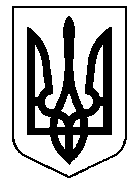 УКРАЇНАМІНІСТЕРСТВО ОСВІТИ І НАУКИДЕПАРТАМЕНТ  ОСВІТИ  І  НАУКИВІННИЦЬКОЇ ОБЛАСНОЇ ДЕРЖАВНОЇ АДМІНІСТРАЦІЇВІННИЦЬКИЙ ДЕРЖАВНИЙ ЦЕНТР ЕСТЕТИЧНОГО ВИХОВАННЯ  УЧНІВ  ПРОФЕСІЙНО-ТЕХНІЧНИХ  НАВЧАЛЬНИХ  ЗАКЛАДІВ    Н А К А З16.10.2020 року	                               Вінниця				        № 182Про підсумки проведення обласної виставки плакатів  «Вітаємо з Днем захисника України!».Відповідно до Плану обласних масових заходів Вінницького державного центру естетичного виховання учнів професійно-технічних навчальних закладів на І семестр 2020-2021 навчального року,  з метою забезпечення активної участі учнів у заходах національно-патріотичного спрямування,  підвищення їх зацікавленості до державної служби і служби у Збройних силах України, сприяння зміцненню патріотичного духу серед учнів та розвитку їх творчих здібностей, з 25 вересня по 15 жовтня 2020 року проводилась обласна виставка плакатів «Вітаємо з Днем захисника України!».До участі у виставці запрошувалися учні закладів професійної (професійно-технічної) освіти області.Виставка плакатів проводилась в три етапи:перший етап – районний,  міський  проводився з 25 вересня  по 02 жовтня  2020 року в  закладах професійної (професійно-технічної) освіти;другий етап –   обласний,     відбірковий,     проводився   з 05  по 09 жовтня 2020 року у  Вінницькому державному центрі  естетичного  виховання учнів професійно-технічних навчальних закладів;третій етап – завершальний,  проводився з 12 по 15 жовтня  2020  року в Департаменті освіти і науки Вінницької обласної       державної  адміністрації.Загалом, у заході взяли участь 50 учнів з усіх закладів професійної (професійно-технічної) освіти.Всього, на виставку було представлено 33 роботи. Усі роботи відповідали патріотичній тематиці, були художньо та естетично оформлені. Кращі роботи були розміщені на виставці у Департаменті освіти і науки Вінницької обласної державної адміністрації, яка проходила                                  з 12 по 15 жовтня 2020 року. Виходячи з вищевикладеного,НАКАЗУЮ:1. За активну участь в обласній виставці плакатів «Вітаємо з Днем захисника України!» оголосити подяку наступним учням закладів професійної (професійно-технічної) освіти:Халмурадовій Мирославі, учениці ДПТНЗ «Жмеринське вище професійне училище»;Нечиталюку Владиславу, Свинар Надії, учням ДНЗ «Центр професійно-технічної освіти № 1 м. Вінниці»;Ревенко Вікторії, учениці ДНЗ «Центр професійно-технічної освіти № 1               м. Вінниці»;Байрак Людмилі, Сторож Марині, ученицям ДНЗ «Центр професійно-технічної освіти № 1 м. Вінниці»;Костенку Олександру, Лановенку Андрію, Венералову Дмитру, учням ДПТНЗ «Вінницьке міжрегіональне вище професійне училище»;Погорілу Олександру, учню Вищого художнього професійно-технічного училища № 5 м. Вінниці;Ковалю Івану, Лановому Дмитру, учням ДНЗ «Браїлівський професійний будівельний ліцей»;Крічфалушій Діані, учениці ДНЗ «Вище професійне училище № 7                        м. Вінниці»;Ренкас Єлизаветі, учениці ДНЗ «Вище професійне училище № 7                          м. Вінниці»;учням групи № 23 ДНЗ «Барський професійний будівельний ліцей»;Козаку Дмитру, учню ДНЗ «Крижопільський професійний будівельний ліцей»;Борщевському Богдану, учню ДНЗ «Крижопільський професійний будівельний ліцей»;Маценко Анні, учениці ДНЗ «Немирівський професійний ліцей»;Трачу Максиму, учню Вищого професійного училища № 11 м. Вінниці; Белецькому Руслану, учню ДПТНЗ «Гніванський професійний ліцей                      ім. двічі Героя Радянського Союзу Р.Я. Малиновського»;Кардаш Катерині, учениці ДПТНЗ «Гніванський професійний ліцей                          ім. двічі Героя Радянського Союзу Р.Я. Малиновського»;Сухину Ігорю, Ставратію Дмитру, учням Професійно-технічного                     училища № 14 смт. Вороновиці;Бараненко Любові, учениці ДНЗ «Вінницький центр професійно-технічної освіти технологій та дизайну»;Прилуцькій Тетяні, учениці ДПТНЗ «Козятинське міжрегіональне вище професійне училище залізничного транспорту»;Кицюк Катерині, Коханюк Аллі, ученицям ДПТНЗ «Вінницьке вище професійне училище сфери послуг»;Доценку Даніїлу, учню ДНЗ «Професійний ліцей сфери послуг                             м. Хмільник»;Вакуленко Анні, Рябовій Юлії, Томашуку Вадиму, учням                                   ДО «Заболотненське вище професійне училище № 31 ім. Д.К. Заболотного»;Регуленко Людмилі, учениці ДНЗ «Гущинецьке вище професійне училище»;Помельцевій Вікторії, Зубко Марині, ученицям Зозівського професійного аграрного ліцею Вінницької області;Цимбалу Дмитру, учню Кузьминецького професійного аграрного ліцею Вінницької області;Дацковій Вікторії, учениці Михайловецького професійного аграрного ліцею;Кузьмич Софії, учениці Теплицького професійного аграрного ліцею Вінницької області;Нечай Ганні, учениці ДПТНЗ «Мазурівський аграрний центр професійно-технічної освіти»;Котило Карині, учениці Комаргородського вищого професійного училища;Шимонюк Тетяні, учениці ДПТНЗ «Хмільницький аграрний центр професійно-технічної освіти»;Костишиній Марії, Ткачук Марині, ученицям Вищого професійного училища № 41 м. Тульчина;Перекладу Ярославу, учню Вищого професійного училища № 42                           м. Погребища;Більській Олександрі, учениці ДНЗ «Вінницький центр професійно-технічної освіти переробної промисловості».2. За якісну підготовку та активну участь в обласній виставці плакатів «Вітаємо з Днем  захисника України!» оголосити подяку наступним  заступникам директорів з виховної роботи закладів професійної (професійно-технічної) освіти:Перепечай О.О. (ДПТНЗ «Жмеринське вище професійне училище»);в.о. заступника директора з виховної роботи Рабодзей С.В. (ДНЗ «Центр професійно-технічної освіти № 1 м.Вінниці»);Білій Л.О. (ДПТНЗ «Вінницьке міжрегіональне вище професійне училище»);Якубівській Н.С. (Вище художнє професійно-технічне училище № 5                 м. Вінниці);Богатченко С.М. (ДНЗ «Браїлівський професійний ліцей»);Верещаку О.Г. (ДНЗ «Вище професійне училище № 7 м.Вінниці»);Шкамбарному І.О. (ДНЗ «Барський професійний будівельний ліцей»);Лупол В.М. (ДНЗ «Крижопільський професійний будівельний ліцей»);Безкостій З.О. (ДНЗ «Немирівський професійний ліцей»);Малюгіній Л.М. (Вище професійне училище № 11 м. Вінниці);Пришляк О.А. (ДПТНЗ «Гніванський професійний ліцей ім. двічі Героя Радянського Союзу Р.Я. Малиновського»);в.о. заступника директора з виховної роботи Савчук С.В. (Професійно-технічне училище № 14 смт. Вороновиці);Хомрійчуку В.О. (ДНЗ «Вінницький центр професійно-технічної освіти технологій та дизайну»);Осіпчук Л.В. (ДПТНЗ «Козятинське міжрегіональне вище професійне училище залізничного транспорту»);Черниш Т.Б. (ДПТНЗ «Вінницьке вище професійне училище сфери послуг»);Марценюк О.В. (ДНЗ «Професійний ліцей сфери послуг м. Хмільник»);Малярик Т.В. (ДО «Заболотненське вище професійне училище № 31                   ім. Д.К. Заболотного»);Стасюк Ю.Д. (ДНЗ «Гущинецьке вище професійне училище»);Пасєці І.І. (Зозівський професійний аграрний ліцей Вінницької області); Керніцькій Л.П. (Кузьминецький професійний аграрний ліцей Вінницької області);Гаврилюку В.В. (Михайловецький професійний аграрний ліцей);Колосу А.М. (Теплицький професійний аграрний ліцей Вінницької області);Варчуку А.С. (ДПТНЗ «Мазурівський аграрний центр професійно-технічної освіти»);Бондар А.О.  (Комаргородське вище професійне училище);Вознюк С.В. (ДПТНЗ «Хмільницький аграрний центр професійно-технічної освіти»);Майстер В.В. (Вище професійне училище № 41 м. Тульчин);Голумбієвському А.П. (Вище професійне училище № 42 м. Погребище);директору Савлуку О.А. (ДНЗ «Вінницький центр професійно-технічної освіти переробної промисловості»).Методисту Плахотнюк Н.М. довести даний наказ до відома керівників закладів професійної (професійно-технічної) освіти.до 15 листопада 2020 р.Контроль за виконанням даного наказу покласти на заступника директора з навчально-виховної роботи Любчак І.О.Директор Центру		  				Людмила МАЗУР